Publicado en Monterrey, Nuevo León el 03/01/2022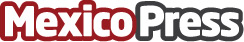 Así se vive la tradición de rosca de reyes, según Food and TravelSegún Food and Travel, la rosca de reyes es una dulce tradición con ingredientes y características que tienen gran significado junto con la historia del Niño Jesús y los Reyes MagosDatos de contacto:Yesica Flores8182429800Nota de prensa publicada en: https://www.mexicopress.com.mx/asi-se-vive-la-tradicion-de-rosca-de-reyes Categorías: Gastronomía Coahuila de Zaragoza Durango Nuevo León http://www.mexicopress.com.mx